OKRASKI ZA JELKO IZ SLANEGA TESTAOsnovno slano testo pripravite tako, da v posodi zamesite: 2 skodelici moke, 2 skodelici fino mlete soli in skodelico vode. Po potrebi lahko dodate še barvo za živila, ki bo popestrila vaše izdelke, ali pa kapljico olja, da bo testo bolj voljno.Kroge pa lahko izrežete tudi s kozarcem. V tem primeru bodo ravno pravšnje velikosti za božične okraske. Tudi te lahko polepšate z odtiskovanjem prtičkov, dobro pa se obnese tudi vrh pokrovčka flomastra. Seveda pa lahko posežete tudi med bolj naravne materiale in v slano testo odtiskujete liste, vejice iglavcev, cvetlice, storže in podobno. V določeno točko kroga nato naredite le še manjšo luknjo, skozi katero boste kasneje napeljali vrvico, in okrasek je nared.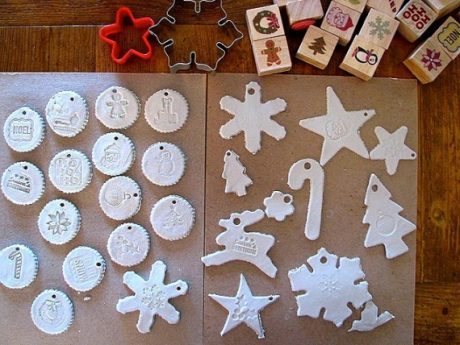 